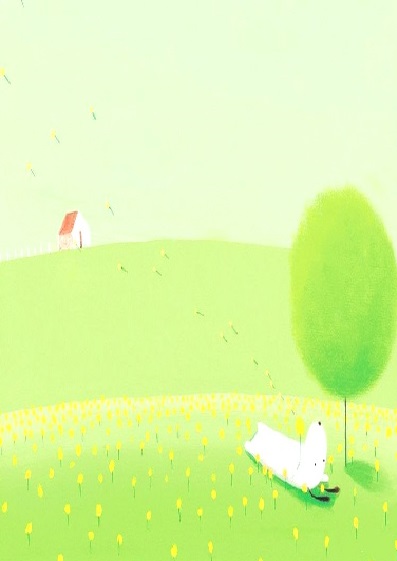 導師: 薛健宏            系別班級:會資二甲得獎感言:優良導師？見鬼了！我連想也不敢想，我好久沒拿到這個獎項了！我現在回想起來，我做了什麼？在上個學期，我沒有他們的課程，我怎麼跟學生交流呢？如果常開班會，有人急著回家，有人要打工，又會怨言四起。怎麼辦？我只好透過E-mail、Line跟學生常聯繫，提醒他們一些事情，例如：實習為畢業條件、服務學習、缺曠課不能太嚴重…，以免他們忘了還有我這個導師的存在，但是，也有學生私下稱我為『南台最愛發信的教師』。唉！無奈！其實，導師的積分並不是導師個人所能全部掌控的，例如：班代沒依規定繳交文件，我只能收到學校的通知後，事後再與班代溝通，要他亡羊補牢。要事前提醒班代？這不大可能，第一，我很忙，第二，學生也會不堪其擾。回想起來，『學生的缺曠課』其實是影響我導師積分的關鍵因素。根據過去經驗，班上就是會有幾個不常來上課的學生。怎麼辦？只好跟學生溝通，我通常得到的回覆是『以後不會這樣了！』但事後他們依然如故，我能怎麼辦？下一招就是直接找家長溝通，這時候就會發現，家長對學生的影響力遠甚於導師。一般而言，家長如果很在意，學生的缺曠情況大多會改善。相反地，家長若不在意，則學生則不為所動。最後，我幹了一件事，就是在學期末請全班去燒肉店聚餐，也可能是這個因素，所以，他們對我的給分大幅上揚。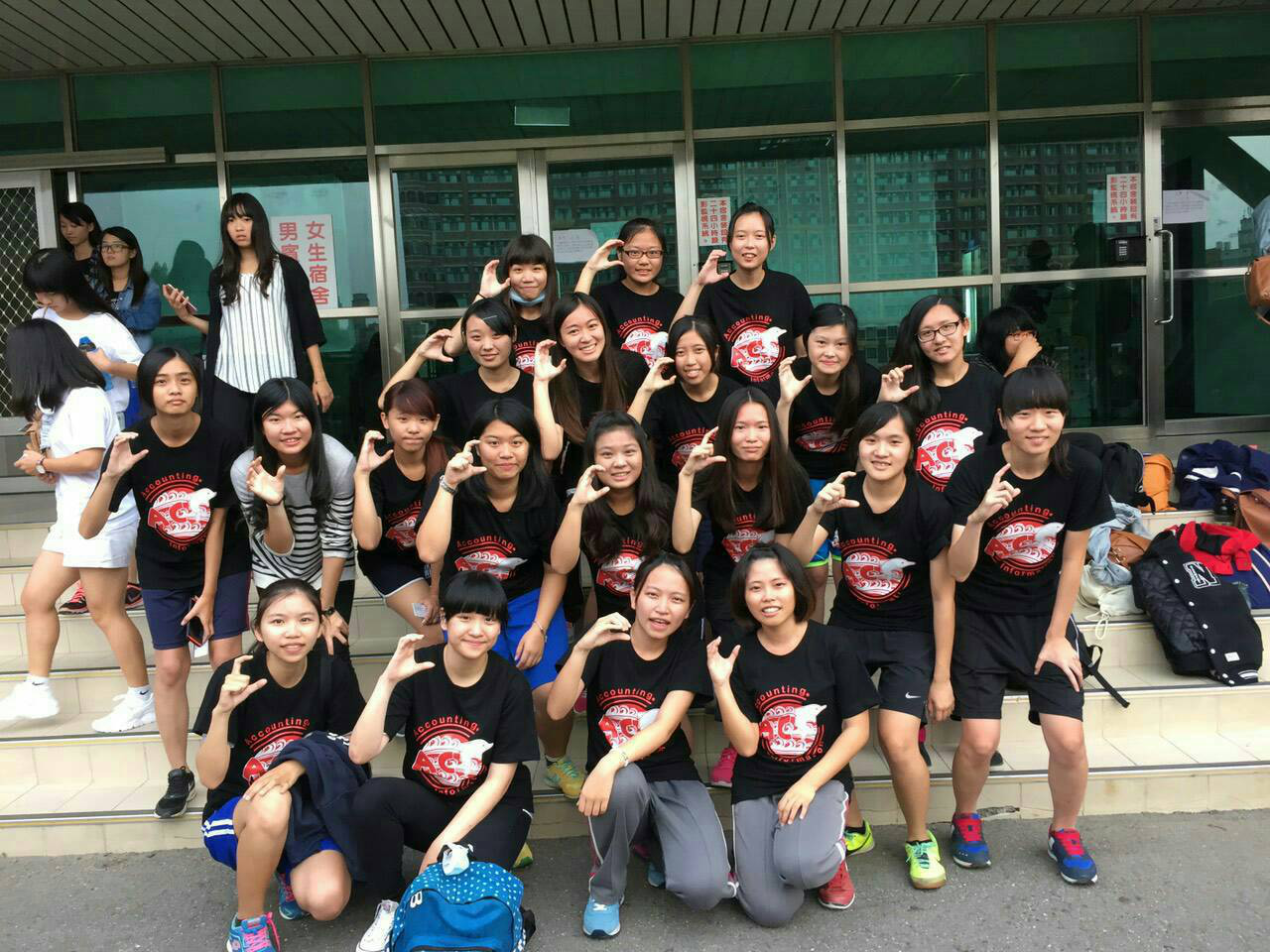 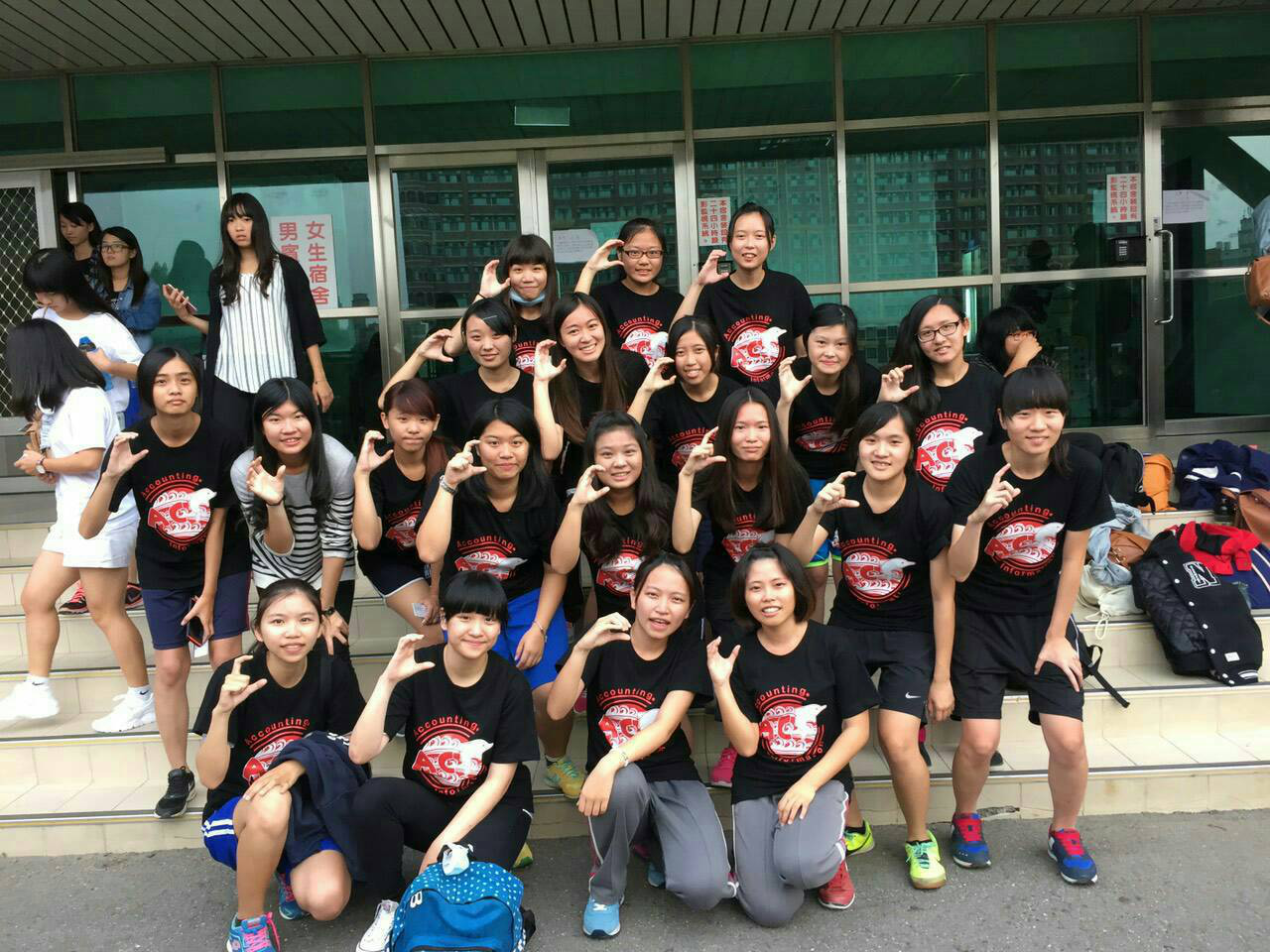 